Утвержден Приказом Закрытого Акционерного Общества «Азербайджанское Каспийское Морское Пароходство» от 01 декабря 2016 года, № 216.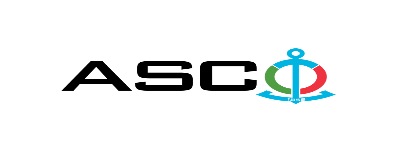 ЗАКРЫТОЕ АКЦИОНЕРНОЕ ОБЩЕСТВО «АЗЕРБАЙДЖАНСКОЕ КАСПИЙСКОЕ МОРСКОЕ ПАРОХОДСТВО»  ОБЪЯВЛЯЕТ О ПРОВЕДЕНИИ ОТКРЫТОГО КОНКУРСА НА ЗАКУПКУ ОБОРУДОВАНИЯ, ЛИЦЕНЗИЙ И УСЛУГ ДЛЯ ОБНОВЛЕНИЯ ЦЕНТРАЛЬНОЙ СИСТЕМЫ АТС  К О Н К У Р С № AM-001 /2019Комитет по закупкам ЗАО «АКМП»(на бланке участника-претендента)ПИСЬМО-ЗАЯВКА НА УЧАСТИЕ В ОТКРЫТОМ КОНКУРСЕ Город _______       “___”_________20___года ___________№           							                                                                                          Председателю Комитета по закупкам ЗАО «АКМП» Господину Дж.Махмудлу, Настоящей заявкой [с указанием полного наименования претендента-подрядчика] подтверждает намерение принять участие в открытом конкурсе № [с указанием претендентом номера конкурса], объявленном ЗАО «АКМП» в связи с закупкой «__________». При этом подтверждаем, что в отношении [с указанием полного наименования претендента-подрядчика] не проводится процедура ликвидации, банкротства, деятельность не приостановлена, а также отсутствуют иные обстоятельства, не позволяющие участвовать в данном тендере.  Гарантируем,что [с указанием полного наименования претендента-подрядчика] не является лицом, связанным с ЗАО «АКМП». Сообщаем,что для оперативного взаимодействия с Вами по вопросам, связанным с представленной документацией и другими процедурами, нами уполномочен:Контактное лицо: . . . . . . . . . . . . . . . . . . . . . . . . . . .  Должность контактного лица: . . . . . . . . . . . . . . . . . . . . .  Телефон: . . . . . . . . . . . . . . . . . . . . . . . . . . . . . . . . .  Факс: . . . . . . . . . . . . . . . . . . . . . . . . . . . . . . . . . Адрес электронной почты: . . . . . . . . . . . . . . . . . . . . . . . . _______________________________  Приложение:Оригинал  банковского  документа об  оплате взноса за участие в конкурсе –  на ____ листах. ________________________________                                   _______________________(Ф.И.О. уполномоченного лица) (подпись уполномоченного лица)                         _________________________________                                                  (должность уполномоченного лица)                                                                                                                                                                                                                                             M.П.ПЕРЕЧЕНЬ ОБОРУДОВАНИЯ, ЛИЦЕНЗИЙ И УСЛУГ ДЛЯ ОБНОВЛЕНИЯ ЦЕНТРАЛЬНОЙ СИСТЕМЫ АТСПАРТИЯ - 1П А Р Т И Я - 2П А Р Т И Я - 3Контактное лицо по техническим вопросам                 Эмин Ализаде Тел. +99412 4043700 (внутр. 1112),                 +99450 255 74 51    E-почта :  emin.alizade@asco.az До заключения договора купли-продажи с компанией победителем конкурса  проводится проверка претендента в соответствии с правилами закупок ЗАО  «Азербайджанское Каспийское Морское Пароходство». Компания победитель должна заполнить специальную форму через  адрес ( http://www.acsc.az/az/pages/2/241 ) и представить нижеуказанные документы :http://www.acsc.az/az/pages/2/241Устав компании (со всеми изменениями и дополнениями)Выписка из реестра коммерческих юридических лиц (выданная в течение последнего 1 месяца)Информация об учредителе юридического лица  в случае если учредитель является юридическим лицомИНН свидететльствоАудированный баланс бухгалтерского учета или налоговая декларация (в зависимости от системы налогообложения) / справка на отсутсвие налоговой задолженности в органах налогообложения Удостоверения личности законного представителяЛицензии учреждения необходимые для оказания услуг / работ (если применимо)Договор не будет заключен с компаниями которые не предоставляли указанные документы и не получили позитивную оценку по результатам процедуры проверки !   Перечень документов для участия в конкурсе: Заявка на участие в конкурсе (образец прилагается) ; Банковский документ об оплате взноса за участие в конкурсе ; Конкурсное предложение. На первичном этапе, заявка на участие в конкурсе (подписанная и скрепленная печатью) и банковский документ об оплате взноса за участие должны быть представлены на Азербайджанском, русском или английском языках не позднее 18:00 (по Бакинскому времени) 30.01.2019 года по месту нахождения Закрытого Акционерного Общества «Азербайджанское Каспийское Морское Пароходство» (далее – ЗАО «АКМП») или путем отправления на электронную почту контактного лица. Перечень (описание) закупаемых товаров, работ и услуг прилагается. Сумма взноса за участие в конкурсе и приобретение сборника основных условий (пригласительных документов к конкурсу): Претенденты, желающие принять участие в конкурсе, должны оплатить нижеуказанную сумму взноса за участие в конкурсе путем перечисления средств на банковский счет ЗАО «АКМП» с последующим представлением в ЗАО «АКМП» документа, подтверждающего оплату, в срок не позднее, указанного в первом разделе.  Претенденты, выполнившие данное требование, вправе приобрести сборник основных условий по предмету закупки у контактного лица в электронном или печатном формате в любой день недели с 09.30 до 17.30 часов до даты, указанной в графе III объявления.ПАРТИЯ -1 50 АЗН (с учетом НДС)ПАРТИЯ -2 50 АЗН (с учетом НДС)ПАРТИЯ -3 50 АЗН (с учетом НДС)допускается оплата суммы взноса за участие в манатах или в долларах США и Евро в эквивалентном размере.   Номер счета : Взнос за участие в конкурсе не подлежит возврату ни при каких обстоятельствах, за исключением отмены конкурса ЗАО «АКМП»!Предельный срок и время подачи конкурсного предложения :Участники, представившие заявку на участие и банковский документ об оплате взноса за участие в конкурсе до срока, указанного в первом разделе, должны представить свои конкурсные предложения в ЗАО «АКМП» в запечатанном конверте (один оригинальный экземпляр и две копии) не позднее 18:00 (по Бакинскому времени) 07.02.2019 года.Конкурсные предложения, полученные позже указанной даты и времени, не вскрываются и возвращаются участнику.Информация о применяемых правилах конкурса и преимущественном праве ЗАО «АКМП» :Конкурс будет проведен в соответствии с Приказом ЗАО «АКМП» от 12 июня 2014 года, № 99 и утвержденным данным приказом «Порядком организации и управления закупок по Закрытому Акционерному Обществу «Азербайджанское Каспийское Морское Пароходство».ЗАО «АКМП» вправе отклонить все конкурсные предложения и отменить конкурс согласно «Порядку организации и управления закупок по Закрытому Акционерному Обществу «Азербайджанское Каспийское Морское Пароходство».Адрес закупочной организации : Азербайджанская Республика, город Баку AZ1029 (индекс), Пр. Гейдара Алиева 152, "Чинар Плаза" 24-й этаж, Комитет по Закупкам ЗАО «АКМП». Контактное лицо : Джалилов Вюгар Секретарь Комитета по закупкам ЗАО «АКМП»Телефон : +994 12 404 37 00 (1132)Адрес электронной почты:: tender@asco.az По юридическим вопросам :Телефон : +994 50 277 02 85Адрес электронной почты : Huquq.meslehetcisi@asco.azДата, время и место вскрытия конвертов с конкурсными предложениями :Вскрытие конвертов будет производиться в 16.30 (по Бакинскому времени) 08.02.2019 года по адресу, указанному в разделе V. Сведения о победителе конкурса :Сведения о победителе конкурса доступны на веб-странице (раздел объявлений) ЗАО «АКМП» Прочие условия конкурса :№ поз.Наименование оборудованияКоличествоУправление Производственных Услуг1Центральный процессор / OpenScape 4000 EcoServer Simplex12Центральный процессор / OpenScape 4000 EcoServer Duplex13Блок питания / Replacement UACD solution by the actual solution14Установочный комплект для OpenScape 4000 / Installation Kit S (for OpenScape 4000/HiPath 4000 Expansion Order)1Каспийский Морской Нефтяной Флот5Пакет обновления OpenScape 4000 до AP3700İP OpenScape Enterprise Gateway / OpenScape 4000 Upgrade Package for AP 3700 IP to an OpenScape Enterprise Gateway (умный шкаф)16Установочный комплект для OpenScape 4000 / Installation Kit S (for OpenScape 4000/HiPath 4000 Expansion Order)1Судоремонтный Завод “Биби-Эйбат”7Пакет обновления OpenScape 4000 до AP3700İP OpenScape Enterprise Gateway / OpenScape 4000 Upgrade Package for AP 3700 IP to an OpenScape Enterprise Gateway (умный шкаф)18Установочный комплект для OpenScape 4000 / Installation Kit S (for OpenScape 4000/HiPath 4000 Expansion Order)1№ поз.Наименование лицензийКоличествоУправление Производственных Услуг1Обновление абонентской лицензии  OpenScape 4000 V8 для HiPath 4000 V3.0 / OpenScape 4000 V8 Upgrade for HiPath 4000 V3.06402Пакет обновлений OpenScape 4000 V8 до 1.0-V5 / OpenScape 4000 V8 Base Software for Upgrade V1.0-V513Лицензия OpenScape 4000 Survivability для мест доступа / OpenScape 4000 Survivability License for Access Points2Каспийский Морской Нефтяной Флот4Базовый пакет лицензий для OpenScape Enterprise Gateway / OpenScape Enterprise Gateway Base License-Package1Судоремонтный Завод “Биби-Эйбат”5Базовый пакет лицензий для OpenScape Enterprise Gateway / OpenScape Enterprise Gateway Base License-Package1№ поз.Наименование услугКоличествоУправление Производственных Услуг1Установка и ввод в эксплуатацию системы OpenScape 400012Годовая поддержка программного обеспечения OpenScape 4000 V8 Port (пользователь, абонент) / SSP 1Y for OpenScape 4000 V8 Flex License6403Годовая поддержка базового программного обеспечения OpenScape 4000 V8 / SSP 1Y for OpenScape 4000V8 Base Software14Поддержка обеспечения лицензии устойчивости на 1 год для AP 3700 IP, SoftGate и Access 500i  / SSP 1Y for Survivability License for AP 3700 İP, SoftGate and Access 500 i/a25Поддержка обеспечения лицензии OpenScape 4000 V8 Duplex на 1 год / SSP 1Y for OpenScape 4000 V8 Duplex License1Каспийский Морской Нефтяной Флот6Годовая поддержка базового программного обеспечения OpenScape Enterprise Gateway / SSP 1Y for OpenScape Enterprise Gateway Base License-Package1Судоремонтный Завод “Биби-Эйбат”7Годовая поддержка базового программного обеспечения OpenScape Enterprise Gateway / SSP 1Y for OpenScape Enterprise Gateway Base License-Package1